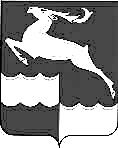 АДМИНИСТРАЦИЯ КЕЖЕМСКОГО РАЙОНАКРАСНОЯРСКОГО КРАЯПОСТАНОВЛЕНИЕ29.11.2021					 № 755-п				        г. КодинскО внесении изменений в постановление Администрации Кежемского района от 27.11.2014 № 1342-п «Об утверждении административного регламента предоставления архивным отделом Администрации Кежемского района муниципальной услуги «Организация информационного обеспечения граждан, органов государственной власти, местного самоуправления, организаций и общественных объединений на основе документов Архивного фонда Российской Федерации и других архивных документов»В целях приведения нормативного правового акта в соответствие с действующим законодательством Российской Федерации, на основании Федерального закона от 27.07.2010 № 210-ФЗ «Об организации предоставления государственных и муниципальных услуг», руководствуясь ст.ст. 17, 30.3, 32 Устава Кежемского района ПОСТАНОВЛЯЮ:1. Внести в постановление Администрации Кежемского района от 27.11.2014 № 1342-п «Об утверждении административного регламента предоставления архивным отделом Администрации Кежемского района муниципальной услуги «Организация информационного обеспечения граждан, органов государственной власти, местного самоуправления, организаций и общественных объединений на основе документов Архивного фонда Российской Федерации и других архивных документов» следующие изменения:1.1. В приложении к постановлению:1.1.1. в пункте 1.1:1) в абзаце первом слова «архивного отдела Администрации Кежемского района» заменить словами «Муниципального казенного учреждения «Кежемский районный архив» (далее – Отдел)»;2) в абзаце втором слова «архивный отдел Администрации Кежемского района» заменить словами «Отдел»;1.1.2. в пункте 1.5 слова «8-950-988-91-31, факс (39143) 2-12-10» заменить словами «8 (39143) 7-07-11»;1.1.3. в пункте 1.9 слова «, тел. 8-950-988-91-31» исключить;1.1.4. в пункте 2.2 слова «архивный отдел Администрации Кежемского района (далее – Отдел)» заменить словом «Отдел»;1.1.5. в пункте 2.4:1) слова «приказ Министерства культуры и массовых коммуникаций Российской Федерации от 18.01.2007 № 19 «Об утверждении Правил организации хранения, комплектования, учета и использования документов Архивного фонда Российской Федерации и других архивных документов в государственных и муниципальных архивах, музеях и библиотеках, организациях Российской академии наук» (зарегистрирован в Министерстве юстиции Российской Федерации 06.03.2007, регистрационный № 9059) (Бюллетень нормативных актов федеральных органов исполнительной власти, № 20, 14.05.2007) (в редакции Приказа Минкультуры России от 16.02.2009 № 68 (зарегистрирован в Минюсте России 05.05.2009, регистрационный № 13893) (Российская газета, № 89, 20.05.2009)» заменить словами «Приказ Росархива от 02.03.2020 № 24 «Об утверждении Правил организации хранения, комплектования, учета и использования документов Архивного фонда Российской Федерации и других архивных документов в государственных и муниципальных архивах, музеях и библиотеках, научных организациях»»;2) слова «Постановление администрации Кежемского района от 25.10.2006 № … «Об утверждении Положения об архивном отделе Администрации Кежемского района»» заменить словами Постановление администрации Кежемского района от 20.02.2017 № 153-п «Об утверждении Устава Муниципального казенного учреждения «Кежемский районный архив»»;1.1.6. пункт 2.7 добавить абзацем следующего содержания:«Запрещено требовать от получателя муниципальной услуги предоставления документов и информации, в случаях, предусмотренных подпунктом 4 части 1 статьи 7 Федерального закона от 27.07.2010 № 210-ФЗ «Об организации предоставления государственных и муниципальных услуг.»;1.1.7. в пункте 2.13 слова «главным специалистом» заменить словом «руководителем»;1.1.8. в пункте 3.3 слова «Главный специалист отдела» заменить словами «Руководитель Отдела»;1.1.9. в пункте 4.2 и 4.3 слова «Главный специалист» заменить словом «Руководитель»;1.1.10. пункт 5.2 изложить в следующей редакции:«5.2. Заявитель имеет право на обжалование действий или бездействия специалистов Отдела в досудебном и судебном порядке.В досудебном порядке действия или бездействие специалистов Отдела обжалуются руководителю Отдела.Заявитель может сообщить руководителю Отдела о нарушении своих прав и законных интересов, противоправных действиях или бездействии специалистов Отдела, нарушении положений Регламента, некорректном поведении или нарушении служебной этики.»;1.1.11. пункт 5.3 изложить в следующей редакции:«5.3. Основанием для начала досудебного обжалования является поступление в Управление жалобы, поступившей лично от заявителя, направленной в виде почтового отправления или по электронной почте.Заявитель может обратиться с жалобой в том числе в следующих случаях:а) нарушение срока регистрации запроса заявителя о предоставлении муниципальной услуги;б) нарушение срока предоставления муниципальной услуги;в) требование у заявителя документов или информации либо осуществление действий, предоставление или осуществление которых не предусмотрено нормативными правовыми актами Российской Федерации, нормативными правовыми актами субъектов Российской Федерации, муниципальными правовыми актами для предоставления государственной или муниципальной услуги;г) отказ в предоставлении муниципальной услуги, если основания отказа не предусмотрены федеральными законами и принятыми в соответствии с ними иными нормативными правовыми актами Российской Федерации, нормативными правовыми актами субъектов Российской Федерации, муниципальными правовыми актами;д) требование с заявителя при предоставлении муниципальной услуги платы, не предусмотренной нормативными правовыми актами Российской Федерации, нормативными правовыми актами субъектов Российской Федерации, муниципальными правовыми актами;е) отказ органа, предоставляющего муниципальную услугу, должностного лица органа, предоставляющего муниципальную услугу, в исправлении допущенных опечаток и ошибок в выданных в результате предоставления муниципальной услуги документах либо нарушение установленного срока таких исправлений.ж) отказ в приеме документов, предоставление которых предусмотрено нормативными правовыми актами Российской Федерации, нормативными правовыми актами субъектов Российской Федерации, муниципальными правовыми актами для предоставления государственной или муниципальной услуги, у заявителя;з) нарушение срока или порядка выдачи документов по результатам предоставления муниципальной услуги;и) приостановление предоставления муниципальной услуги, если основания приостановления не предусмотрены федеральными законами и принятыми в соответствии с ними иными нормативными актами Российской Федерации, законами и иными нормативными правовыми актами субъектов Российской Федерации, муниципальными правовыми актами;к) требование у заявителя при предоставлении муниципальной услуги документов или информации, отсутствие и (или) недостоверность которых не указывались при первоначальном отказе в приеме документов, необходимых для предоставления муниципальной услуги, либо в предоставлении муниципальной услуги, за исключением случаев, предусмотренных пунктом 4 части 1 статьи 7 Федерального закона от 27.07.2010 № 210-ФЗ «Об организации предоставления государственных и муниципальных услуг».»;1.1.12. в пункте 5.5 слова «Глава Администрации района» заменить словами «Руководитель отдела»;1.1.13. пункт 5.6 изложить в следующей редакции:«5.6. По результатам рассмотрения жалобы принимается одно из следующих решений:1) жалоба удовлетворяется, в том числе в форме отмены принятого решения, исправления допущенных опечаток и ошибок в выданных в результате предоставления государственной или муниципальной услуги документах, возврата заявителю денежных средств, взимание которых не предусмотрено нормативными правовыми актами Российской Федерации, нормативными правовыми актами субъектов Российской Федерации, муниципальными правовыми актами;2) в удовлетворении жалобы отказывается.Не позднее дня, следующего за днем принятия решения, заявителю в письменной форме и по желанию заявителя в электронной форме направляется мотивированный ответ о результатах рассмотрения жалобы.В случае признания жалобы подлежащей удовлетворению в ответе заявителю, дается информация о действиях, осуществляемых Управлением, в целях незамедлительного устранения выявленных нарушений при оказании государственной или муниципальной услуги, а также приносятся извинения за доставленные неудобства и указывается информация о дальнейших действиях, которые необходимо совершить заявителю в целях получения государственной или муниципальной услуги.В случае признания жалобы не подлежащей удовлетворению в ответе заявителю, даются аргументированные разъяснения о причинах принятого решения, а также информация о порядке обжалования принятого решения.»;1.1.14. пункт 5.8 изложить в следующей редакции:«5.8. Срок рассмотрения жалобы не должен превышать пятнадцати рабочих дней со дня ее регистрации, а в случае обжалования отказа Управления, в приеме документов у заявителя либо в исправлении допущенных опечаток и ошибок или в случае обжалования нарушения установленного срока таких исправлений – в течение пяти рабочих дней со дня ее регистрации.».2. Постановление вступает в силу со дня, следующего за днем его официального опубликования в газете «Кежемский Вестник».Глава района								     П.Ф. Безматерных